М. Осин Задача 1Самая рациональная система единицВ новой рациональной системе единиц следующие фундаментальные константы равны единице (и поэтому являются безразмерными): гравитационная постоянная G и скорость света.Покажите, что в этой системе единиц масса, длина и время имеют одинаковую размерность.Пусть в качестве этой единицы измерений выбран сантиметр. Найдите, скольким сантиметрам соответствует время, равное 1 секунде; масса, равная 1 грамму.Найдите также, скольким сантиметрам соответствует энергия, равная 1 электрон-вольту (энергия, получаемая электроном, прошедшим разность потенциалов 1 В) и сколько безразмерных единиц содержится в одной лошадиной силе (мощность, развиваемая лошадью массой 75 кг, поднимающейся вертикально со скоростью 1м/с).РешениеТ.к. скорость света равна единице, а с = 31010 см/с, то 1 секунде соответствуют 31010 см.Так как  1 кг = 6,6710-11 м3/с2 = 6,6710-11(102)3 /(31010)2 = 7,410-26 см. Отсюда 1 эВ = 1,610-19 Дж = 1,610-19 кгм2/с2 = 1,610-197,410-26102/ (31010)2 = 6,710-43 см.1 л.с. = 735 Вт = 735 кгм2/с3 = 210-50 (безразмерная).Ответы: 31010 см, 7,410-29 см, 6,710-43 см, 210-50.М. Осин Задача 2Магнитогидродинамический катерМодель морского МГД двигателя, установленного на катере (см. рисунок), представляет собой прямоугольный канал (a = , b = , l = ). К хорошо проводящим плоскостям bl приложено напряжение E = 100 В. Электрический ток течет вдоль сторон a. Магнитное поле B = 1 Тл пронизывает канал перпендикулярно плоскостям al. При движении катера с таким двигателем с постоянной скоростью V измерена скорость вытекающей относительно катера воды u = 10 м/с. Проводимость морской воды  = 102 1/(Омм).Найти скорость движения катера, силу сопротивления, полезную мощность, КПД и увеличение температуры воды.РешениеУравнение Бернулли вдоль линии тока (т.е. вдоль продольной оси x) с учетом силы Лоренца:				(1)Здесь  - плотность воды (1000 кг/м3), v – скорость воды при x = 0,  u – скорость воды в точке с координатой x, p0 – давление воды при x = 0, p(x) – давление воды в точке с координатой x, j – плотность тока: (2), I – полный ток, текущий поперек канала, B – индукция магнитного поля, l – длина канала, b – высота канала. Пренебрегая изменением давления воды (ввиду малых скоростей), получаем:						(3)В канале возникает ЭДС индукции, направленная против основной ЭДС и равная по модулю uBa (a – ширина канала). Поэтому полный ток равен (4).Здесь R – сопротивление канала: 	(5).Подставляя (2), (4) и (5) в (3), получаем:Отсюда 					Сила сопротивления движению катера: Полезная мощность двигателя: 					Коэффициент полезного действия: . Увеличение температуры воды (с – теплоемкость воды, c = 4200 Дж/(кгград)):М. Осин Задача 3Магнитогидродинамический фонтанСиловым агрегатом фонтана является МГД – двигатель. Его канал имеет квадратное сечение (b  b = 2 см  2 см). Он согнут в виде плотного вертикального змеевика, имеющего средний радиус Rc = 0,5 м и число витков N = 50. Верхние и нижние поверхности канала изготовлены из тонкого хорошо проводящего металла, а боковые – из непроводящего материала. Батарея с ЭДС Еб подключена так, что вертикальный ток I равномерно распределен по цилиндрическому слою толщины b, который пронизывается горизонтальным радиальным магнитным полем с индукцией B = 0,2 Тл. Вода с проводимостью  = 10 1/(Омм) засасывается у нижнего основания и выбрасывается на высоту h = 10 м от верхнего.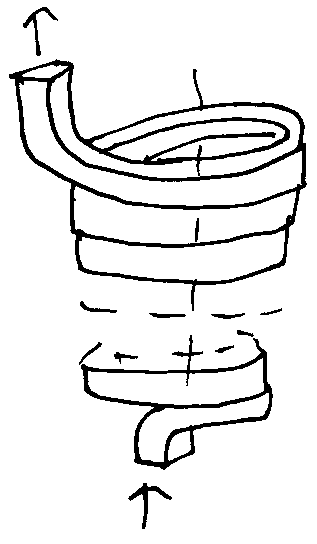 Найдите ЭДС батареи Еб, полезную мощность, КПД фонтана.Решение=1,6 Ом.М. Осин Задача 4Магнитная бутылкаКонфигурация магнитного поля вблизи полюсов Земли имеет вид «магнитной бутылки», где В1  и В2 – однородные магнитные поля. Тонкое кольцо массы m и радиуса а равномерно заряжено зарядом Q0+. Какую минимальную начальную скорость V0 нужно сообщить кольцу в поле В2,  чтобы оно могло выйти через «горлышко» в поле  В1 >  В2? Ось кольца всегда совпадает с осью «магнитной бутылки». Индуктивностью кольца пренебречь.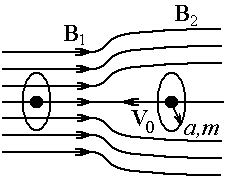 РешениеЭДС в кольце:					(1)Здесь E – напряженность вихревого электрического поля в кольце. Кольцо вращается с линейной скоростью V. Уравнение вращения:						(2)Таким образом, кольцо представляет собой круговой ток:					(3)Объединяя (1), (2) и (3), получаем:или:Кольцо, перейдя в поле B1, вращается с постоянной скоростью . Соответствующий ток:Закон сохранения энергии:Отсюда получаем:.Ответ: .Примечание. Задачу можно решить с учетом индуктивности кольца L. Решение получается сложнее. Ответ в этом случае (т.к. ):		.М. Осин Задача 5Электронный клейНа тонкую непроводящую пленку нанесен заряд с равномерной поверхностной плотностью  Кл/м2. Пленка покрыта очень тонким слоем изолятора и прислонена снизу к полупространству из диэлектрика с  = 3. Толщина пленки  = , массовая плотность  = 1 г/см3. Какова должна быть величина 0, чтобы пленка не отставала от поверхности диэлектрика под действием силы тяжести? Какой должна быть величина 0, если полупространство будет проводящим?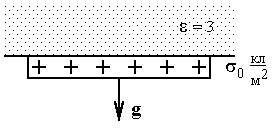 РешениеОбозначим:Е1 – напряженность электрического поля в диэлектрике (направлена вверх),Е2 – напряженность электрического поля в изоляторе (между диэлектриком и пленкой, направлена вверх),Е3 – напряженность электрического поля под пленкой (направлена вниз), - поверхностную плотность поляризационных зарядов на поверхности диэлектрика (< 0).Тогда:; .Отсюда:.Давление, действующее на пленку (сила притяжения, действующая на единицу площади):.Проводящее пространство соответствует .Ответ: ; .М. Осин Задача 6Под градом ударовАвтомобиль массой  M покоится на горизонтальной поверхности, по которой может двигаться без трения. В заднюю вертикальную стенку автомобиля бросают горизонтально мячики со скоростью u относительно земли и массой  в единицу времени ( измеряется в кг/с). Найдите зависимости скорости автомобиля и пройденного автомобилем пути как функции времени. Рассмотрите два случая: 1) удары мячиков о стенку автомобиля абсолютно упругие; 2) окно в задней стенке открыто, и мячики остаются в автомобиле.Ответы:1) ; ; 2) ; .